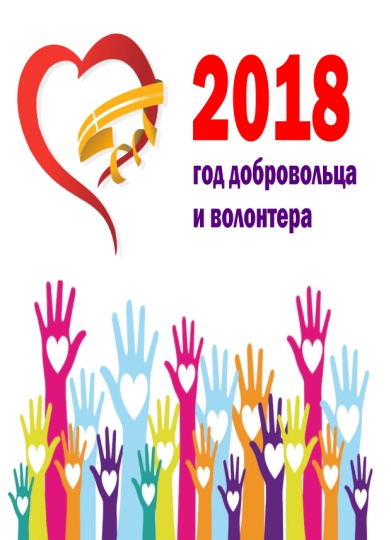 «БЮРО  ДОБРЫХ  УСЛУГСОВРЕМЕННЫХ ТИМУРОВЦЕВ»И Ю Н Ь-АВГУСТ(руководитель  ученического самоуправления, ст.вожатая   Кочерова Елена Васильевна)Помощь ветеранам педагогического труда, ветеранам Великой Отечественной войны,                                 пожилым людям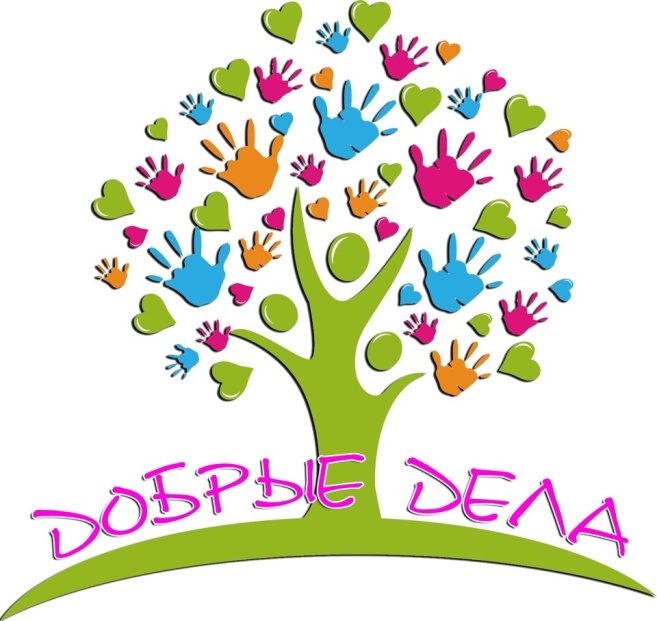 